 В редакции от 20.05.2013 № 384Об утверждении Положения о порядке предоставления грантов на создание и развитие крестьянского (фермерского) хозяйства начинающим фермерам, а также единовременной помощи на бытовое обустройство начинающим фермерамВ целях реализации долгосрочной областной целевой программы «Поддержка малых форм хозяйствования в Смоленской области» на 2012 – 2014 годы, утвержденной   постановлением    Администрации    Смоленской     области             от 21 марта 2012 года № 211 (в редакции постановлений Администрации Смоленской области от 17.04.2012 № 280, от 15.06.2012 № 351, от 27.06.2012 № 384, от 15.10.2012 № 757, от 22.11.2012 № 894, от 18.12.2012 № 1008, от 26.04.2013          № 301), Администрация Смоленской области  п о с т а н о в л я е т:Утвердить прилагаемое Положение о порядке предоставления грантов на создание и развитие крестьянского (фермерского) хозяйства начинающим фермерам, а также единовременной помощи на бытовое обустройство начинающим фермерам.                                                                                       УТВЕРЖДЕНОпостановлением Администрации Смоленской области от 16.04.2012  №   277        (в редакции постановления Администрации Смоленской области от 20.05.2013  №  384)ПОЛОЖЕНИЕо порядке предоставления грантов на создание и развитие крестьянского (фермерского) хозяйства начинающим фермерам, а также единовременной помощи на бытовое обустройство начинающим фермерам1. Настоящее Положение устанавливает порядок и условия предоставления грантов на создание и развитие крестьянского (фермерского) хозяйства начинающим фермерам (далее также - гранты), а также единовременной помощи на бытовое обустройство начинающим фермерам (далее также - единовременная помощь) в рамках реализации долгосрочной областной целевой программы «Поддержка малых форм хозяйствования в Смоленской области» на                      2012 - 2014 годы, утвержденной постановлением Администрации Смоленской области от 21.03.2012 № 211 в редакции постановлений Администрации Смоленской области от 17.04.2012 № 280, от 15.06.2012 № 351, от 27.06.2012 № 384, от 15.10.2012 № 757, от 22.11.2012 № 894, от 18.12.2012 № 1008, от 26.04.2013        № 301)  (далее - Программа).2. В целях настоящего Положения под начинающим фермером понимается гражданин Российской Федерации, зарегистрированный в качестве главы крестьянского фермерского хозяйства, деятельность которого на дату подачи заявки в Комиссию по проведению конкурсного отбора крестьянских (фермерских) хозяйств  в целях оказания поддержки начинающим фермерам и крестьянским (фермерским) хозяйствам, включая индивидуальных предпринимателей, реализующим проекты по развитию семейных животноводческих ферм (далее – Комиссия), не превышает 24 месяцев со дня его регистрации, зарегистрированный и постоянно проживающий на территории Смоленской области и отвечающий следующим требованиям:2.1. Начинающий фермер не осуществлял предпринимательскую деятельность в течение последних трех лет в качестве индивидуального предпринимателя без образования юридического лица и (или) не являлся учредителем коммерческой организации.2.2. Начинающий фермер ранее не являлся получателем:- гранта на создание и развитие крестьянского (фермерского) хозяйства;- единовременной помощи;- гранта на развитие семейных животноводческих ферм;- выплаты на содействие самозанятости безработных граждан, полученной до регистрации крестьянского (фермерского) хозяйства;- средств финансовой поддержки субсидии или грантов на организацию начального этапа предпринимательской деятельности, полученных до регистрации крестьянского (фермерского) хозяйства, главой которого  он является.В случае, если указанные в абзацах пятом и шестом настоящего подпункта единовременные выплаты начинающий фермер получал для создания и развития своего крестьянского (фермерского) хозяйства и не допускал финансирования за счет указанных выплат одних и тех же затрат,  начинающий фермер может подать заявку на участие в конкурсе, указанном в пункте 7 настоящего Положения.2.3. Начинающий фермер имеет среднее специальное или высшее сельскохозяйственное образование, или получил дополнительное профессиональное образование по сельскохозяйственной специальности, или имеет трудовой стаж в сельском хозяйстве не менее трех лет, или осуществляет ведение или совместное ведение личного подсобного хозяйства в течение не менее трех лет.2.4. Крестьянское (фермерское) хозяйство, главой которого является начинающий фермер, подпадает под критерии микропредприятия, установленные Федеральным законом «О развитии малого и среднего предпринимательства в Российской Федерации».2.5. Начинающий фермер имеет план по созданию и развитию крестьянского (фермерского) хозяйства в сфере молочного скотоводства, мясного скотоводства, овцеводства, козоводства и овощеводства, увеличению объемов производства и реализации сельскохозяйственной продукции (далее также – бизнес-план).2.6. Начинающий фермер представляет план расходов с указанием наименований приобретаемого имущества, выполняемых работ, оказываемых услуг (далее - приобретения), их количества, цены, источников финансирования (средств грантов, единовременной помощи, собственных и заемных средств).2.7. Начинающий фермер обязуется оплачивать за счет собственных средств не менее 10 процентов стоимости каждого наименования приобретений, указанных в плане расходов.2.8. Начинающий фермер обязуется использовать грант и единовременную помощь в течение 12 месяцев со дня поступления средств на его счет и использовать имущество, закупаемое за счет гранта, исключительно на развитие хозяйства.2.9. Начинающий фермер обязуется создать в крестьянском (фермерском) хозяйстве не менее одного постоянного рабочего места на каждые 500 тыс. рублей гранта.2.10. Начинающий фермер заключил договоры (предварительные договоры) о реализации сельскохозяйственной продукции на сумму более 30 тыс. рублей.2.11. Начинающий фермер имеет рекомендательные письма от органов местного самоуправления или общественных организаций (по его усмотрению).2.12. Начинающий фермер обязуется осуществлять деятельность крестьянского (фермерского) хозяйства в течение не менее пяти лет после получения гранта и единовременной помощи.2.13. Начинающий фермер соглашается на передачу и обработку его персональных данных в соответствии с законодательством Российской Федерации.3. Гранты выделяются в целях создания и развития крестьянских (фермерских) хозяйств  и направляются на:- приобретение земельных участков из земель сельскохозяйственного назначения;- разработку проектной документации для строительства (реконструкции) производственных и складских зданий, помещений, предназначенных для производства, хранения и переработки сельскохозяйственной продукции;- приобретение, строительство, ремонт и переустройство производственных и складских зданий, помещений, пристроек, инженерных сетей, заграждений и сооружений, необходимых для производства, хранения и переработки сельскохозяйственной продукции, а также их регистрацию;- строительство дорог и подъездов к производственным и складским объектам, необходимым для производства, хранения и переработки сельскохозяйственной продукции;- подключение производственных и складских зданий, помещений, пристроек и сооружений, необходимых для производства, хранения и переработки сельскохозяйственной продукции, к инженерным сетям - электрическим, водо-, газо- и теплопроводным сетям, дорожной инфраструктуре;- приобретение сельскохозяйственных животных;- приобретение сельскохозяйственной техники и инвентаря, грузового автомобильного транспорта, оборудования для производства и переработки сельскохозяйственной продукции;- приобретение семян и посадочного материала для закладки многолетних насаждений;- приобретение удобрений и ядохимикатов.4. Единовременная помощь предоставляется в целях:- приобретения, строительства и ремонта собственного жилья, в том числе погашения основной суммы и процентов по банковским кредитам (ипотеке), привлеченным для его приобретения;- приобретения одного грузо-пассажирского автомобиля;- приобретения и доставки предметов домашней мебели, бытовой техники, компьютеров, средств связи, электрических и газовых плит, инженерного оборудования, установок для фильтрации воды, бытовых водо-, тепло- и газоустановок, септиков, устройств для водоподачи и водоотведения;- подключения жилья к газовым, тепловым и электрическим сетям, сетям связи, Интернету, водопроводу и канализации.5. Грант и единовременная помощь предоставляются только один раз на конкурсной основе. 6. Для проведения конкурсного отбора  создается Комиссия.Положение о Комиссии и ее состав утверждаются Администрацией Смоленской области.7. Организатором конкурса по предоставлению грантов на создание и развитие крестьянского (фермерского) хозяйства начинающим фермерам, а также единовременной помощи на бытовое обустройство начинающим фермерам (далее также - конкурс) является Департамент Смоленской области по сельскому хозяйству и продовольствию (далее - Департамент).8. Департамент обеспечивает размещение информационного  сообщения на официальном   сайте  Администрации  Смоленской  области  не  менее чем  за  30 календарных дней до даты окончания приема заявок на участие в конкурсе, которое должно содержать в себе следующие сведения:- наименование организатора конкурса;- предмет и порядок проведения конкурса;- дату проведения конкурса;- место подачи и дату окончания подачи заявок;- перечень документов, необходимых для участия в конкурсе.9. Конкурс проводится в течение 30 календарных дней со дня окончания подачи заявок на участие в конкурсе по предоставлению грантов на создание и развитие крестьянского (фермерского) хозяйства начинающим фермерам, а также единовременной помощи на бытовое обустройство начинающим фермерам (далее также - заявки).10. Для участия в конкурсе начинающий фермер (далее - заявитель) представляет в Департамент следующие документы:1) заявку по форме  согласно приложению № 1 к настоящему Положению;2) копию паспорта заявителя;3) копию свидетельства о государственной регистрации крестьянского (фермерского) хозяйства;	4) копию уведомления о постановке на учет в налоговом органе в качестве главы крестьянского (фермерского) хозяйства; 5) выписку из Единого государственного реестра индивидуальных предпринимателей;6) копию диплома или свидетельства об образовании, или копию трудовой книжки, или выписку из похозяйственной книги;7) бизнес-план,  который должен содержать следующие положения:- предложения об увеличении объема реализуемой сельскохозяйственной продукции в сфере молочного скотоводства, мясного скотоводства, овцеводства, козоводства и овощеводства;- предложения о порядке формирования производственной базы крестьянского (фермерского) хозяйства;- предложения о создании в крестьянском (фермерском) хозяйстве не менее одного постоянного рабочего места на каждые 500 тыс. рублей гранта;8) план расходов за счет  гранта (по форме согласно приложению № 2 к настоящему Положению) и план расходов за счет  единовременной помощи (по форме согласно приложению № 3 к настоящему Положению) с указанием наименований приобретений, их количества, цены, источников финансирования и сроков исполнения;9) рекомендательное письмо (письма) от органов местного самоуправления, общественных организаций, поручителей;10) справку  налогового органа об отсутствии задолженности по налоговым и иным обязательным платежам на последнюю отчетную дату, предшествующую дате подачи заявки;11) справку о средней численности наемных работников за последний отчетный период, заверенную подписью и печатью (при наличии) заявителя;12) выписку из расчетного счета банка, подтверждающую наличие собственных средств на реализацию проекта по созданию и развитию крестьянского (фермерского) хозяйства в размере не менее 10 процентов от запрашиваемой суммы гранта и (или) единовременной помощи.Заявитель может отозвать свою заявку в любое время.11. Документы, указанные в пункте 10 настоящего Положения, направляются заявителем в Департамент не позднее даты окончания подачи заявок. Департамент регистрирует заявку в журнале регистрации заявок с указанием заявителя, номера, даты и  времени поступления заявки под роспись заявителя (представителя заявителя).Заявки, поступившие после даты окончания подачи заявок, не регистрируются и не рассматриваются.12. Представленные на конкурс документы обратно не возвращаются. Разглашение информации, содержащейся в документации, не допускается. 13. Проверку полноты и качества поданных на конкурс заявок и прилагаемых к ним документов осуществляет рабочая группа, состав которой утверждается приказом начальника Департамента. По результатам проверки рабочая группа готовит заключение и передает его в  Комиссию для принятия решения. Комиссия принимает решение и сообщает заявителю:- о допуске к участию в конкурсе;- об отказе в участии в конкурсе.Решение Комиссии о допуске к участию в конкурсе или об отказе в участии в конкурсе оформляется протоколом, который подписывается всеми членами Комиссии.14. В участии в конкурсе заявителю отказывается в следующих случаях:- заявитель не соответствует требованиям, указанным в пункте 2 настоящего Положения;-  заявитель представил   не в полном объеме документы, предусмотренные пунктом 10 настоящего Положения;  - в представленных документах выявлены недостоверные  сведения. Проверка достоверности сведений, содержащихся в представленных документах, осуществляется путем их сопоставления с оригиналами и с информацией, полученной от компетентного органа или организации, выдавших документ (документы), а также полученной иными способами, разрешенными федеральным законодательством.   15. Решение о предоставлении грантов и единовременной помощи принимается Комиссией после рассмотрения бизнес-планов  и их оценки по критериям в соответствии с приложением № 4 к настоящему Положению. По каждому рассматриваемому бизнес-плану определяется  итоговый балл, который заносится в  сводную ведомость по форме согласно  приложению № 5 к настоящему Положению.   16. Победителями конкурса признаются заявители, набравшие наибольшее количество баллов.   При достижении равных показателей предпочтение отдается заявителю, подавшему заявку в более ранние сроки.  17. Результатом работы Комиссии является:- определение победителей конкурса и размеров гранта и (или) единовременной помощи исходя из лимитов бюджетных средств на соответствующий финансовый год;- утверждение плана расходов за счет гранта и (или) единовременной помощи.  	18. Максимальный размер гранта составляет 1 500 000 рублей, единовременной помощи - 250 000 рублей. Конкретный размер гранта и (или) единовременной помощи определяется (устанавливается) исходя из суммы, указанной в плане расходов за счет гранта и (или) единовременной помощи.Грант и (или) единовременная помощь предоставляются заявителям за счет средств федерального бюджета в размере не более 82 процентов, за счет средств областного бюджета  в размере не менее 18 процентов от суммы гранта и (или) единовременной помощи.19. Решение Комиссии оформляется протоколом, который подписывается всеми членами Комиссии.20. Департамент в течение 5 рабочих дней со дня утверждения протокола Комиссии письменно извещает победителей конкурса о принятом решении.21. Департамент заключает с победителями конкурса договоры о предоставлении грантов и (или) единовременной помощи на цели, указанные в бизнес-плане, и в течение 15 дней после подписания указанных  договоров перечисляет денежные средства на счета победителей конкурса, открытые в порядке, установленном федеральным законодательством.22. В случае нецелевого использования средств гранта, часть их, использованная нецелевым образом, подлежит возврату в соответствующие бюджеты в соответствии с законодательством Российской Федерации.221. Для подтверждения целевого использования гранта начинающий фермер представляет в Департамент следующие документы:- в случае приобретения земельных участков из земель сельскохозяйственного назначения – договор купли-продажи земельного участка, зарегистрированный в установленном порядке, и документы, подтверждающие произведенную оплату по заключенному договору;- при разработке проектной документации для строительства (реконструкции) производственных и складских зданий, помещений, предназначенных для производства, хранения и переработки сельскохозяйственной продукции, – договор на изготовление проектно-сметной документации и документы, подтверждающие произведенную оплату по заключенным договорам;- в случае приобретения производственных и складских зданий, помещений – договоры купли-продажи производственных и (или) складских зданий, помещений, зарегистрированные в установленном порядке, и документы, подтверждающие произведенную оплату по заключенным договорам;- в случае использования гранта на строительство, ремонт и переустройство производственных и складских зданий, помещений, пристроек, инженерных сетей, заграждений, сооружений  –  договор подряда на выполнение указанных работ, акты выполненных работ и документы, подтверждающие произведенную оплату по заключенным договорам; в случае проведения указанных работ хозяйственным способом  –  договор на поставку строительных материалов, накладные на поставку строительных материалов, договор на выполнение работ, акты выполненных работ, документы, подтверждающие оплату по заключенным договорам;- в случае использования гранта на строительство дорог и подъездов к производственным и складским объектам, необходимым для производства, хранения и переработки сельскохозяйственной продукции, – договор подряда на выполнение указанных работ, акты выполненных работ, документы, подтверждающие оплату;  в случае строительства собственными силами – договор на поставку материалов, накладные на поставку материалов, документы, подтверждающие оплату по заключенным договорам;- в случае использования гранта на подключение производственных и складских зданий, помещений, пристроек и сооружений, необходимых для производства, хранения и переработки сельскохозяйственной продукции, к инженерным сетям (электрическим, водо-, газо- и теплопроводным сетям), дорожной инфраструктуре  –  договор подряда, накладные, акты выполненных работ, документы, подтверждающие произведенную оплату по заключенным договорам;- в случае использования гранта на приобретение сельскохозяйственных животных – договор поставки (купли-продажи) сельскохозяйственных животных, накладные и документы, подтверждающие произведенную оплату по заключенным договорам;- в случае использования гранта на приобретение сельскохозяйственной техники и инвентаря, грузового автомобильного транспорта, оборудования для производства и переработки сельскохозяйственной продукции – договор поставки (купли-продажи), свидетельство о государственной регистрации транспортных средств, свидетельство о государственной регистрации самоходных машин и документы, подтверждающие произведенную оплату по заключенным договорам;- в случае использования гранта на приобретение семян и посадочного материала для закладки многолетних насаждений – договор поставки (купли-продажи) семян и посадочного материала для закладки многолетних насаждений, накладные и документы, подтверждающие произведенную оплату по заключенным договорам;- в случае использования гранта на приобретение удобрений и ядохимикатов – договор поставки (купли-продажи) удобрений и ядохимикатов, накладные и документы, подтверждающие произведенную оплату по заключенным договорам.222. Для подтверждения целевого использования единовременной помощи начинающий фермер представляет в Департамент следующие документы:- при приобретении, строительстве и ремонте собственного единственного жилья, в том числе погашении основной суммы и процентов по банковским кредитам (ипотеке), привлеченным для его приобретения,  –  договор купли-продажи жилого помещения, зарегистрированный в установленном порядке, документы, подтверждающие оплату по договору купли-продажи жилого помещения, либо договор подряда на выполнение строительных (ремонтных) работ жилого помещения;- при приобретении одного грузо-пассажирского автомобиля – договор поставки (купли-продажи) грузо-пассажирского автомобиля, свидетельство о государственной регистрации транспортного средства и документы, подтверждающие произведенную оплату по заключенному договору;- при приобретении и доставке предметов домашней мебели, бытовой техники, компьютеров, средств связи, электрических и газовых плит, инженерного оборудования, установок для фильтрации воды, бытовых водо-, тепло- и газоустановок, септиков, устройств для водоподачи и водоотведения – договор поставки (купли-продажи), договор оказания услуг по доставке, накладные, акты выполненных работ и документы, подтверждающие произведенную оплату по заключенным договорам;- при подключении жилья к газовым, тепловым и электрическим сетям, сетям связи, сети Интернет, водопроводу и канализации – договор подряда, накладные, акты выполненных работ, документы, подтверждающие произведенную оплату по заключенным договорам.223. Сумма гранта (единовременной помощи) должна строго соответствовать плану расходов начинающего фермера. Изменение плана расходов, в том числе в пределах предоставленного гранта (единовременной помощи), начинающим фермером подлежит согласованию с Комиссией.23. Имущество, приобретенное начинающим фермером за счет средств  гранта, не подлежит дарению, передаче в аренду, в пользование другим лицам, обмену или взносу в виде пая, вклада или отчуждению иным образом в соответствии с законодательством Российской Федерации в течение 10 лет  с момента получения гранта или до истечения срока амортизации основных средств, приобретенных за счет средств гранта.Приложение № 1к Положению о порядке предоставления грантов на создание и развитие крестьянского (фермерского) хозяйства начинающим фермерам, а также единовременной помощи на бытовое обустройство начинающим фермерам (в редакции постановления Администрации Смоленской области от 20.05.2013 № 384)                                                                                                ФормаЗАЯВКАна участие в конкурсе по предоставлению грантов на создание и развитие крестьянского (фермерского) хозяйства начинающим фермерам, а также единовременной помощи на бытовое обустройство начинающим фермерамЯ, _________________________________________________________________________________,                                                             (Ф.И.О. (полностью) глава крестьянского (фермерского) хозяйства ____________________________________________,        								(краткое наименование)прошу принять настоящую заявку на участие в конкурсе по предоставлению грантов на создание и развитие крестьянского (фермерского) хозяйства начинающим фермерам (далее - гранты), а также единовременной помощи на бытовое обустройство начинающим фермерам  (далее - единовременная помощь) (нужное подчеркнуть) и подтверждаю, что:Соответствую требованиям, предъявляемым  к заявителям, и  представляю следующие документы:                           2. В случае признания меня начинающим фермером обязуюсь:Приложение № 2к Положению о порядке предоставления грантов на создание и развитие крестьянского (фермерского) хозяйства начинающим фермерам, а также единовременной помощи на бытовое обустройство начинающим фермерам (в редакции постановления Администрации Смоленской области от 20.05.2013 № 384)                              ФормаПЛАН РАСХОДОВ  за счет гранта на создание и развитие крестьянского (фермерского) хозяйства _____________*Наименование мероприятий (расходов) должны соответствовать направлениям расходов, указанным в пункте 3 Положения о порядке предоставления грантов на создание и развитие крестьянского (фермерского) хозяйства начинающим фермерам, а также единовременной помощи на бытовое обустройство начинающим фермерам. _____________________                  _____________________           (подпись)                                  (расшифровка подписи)М.П.  Приложение № 3к Положению о порядке предоставления грантов на создание и развитие крестьянского (фермерского) хозяйства начинающим фермерам, а также единовременной помощи на бытовое обустройство начинающим фермерам (в редакции постановления Администрации Смоленской области от 20.05.2013 № 384)ФормаПЛАН РАСХОДОВза счет единовременной помощи на бытовое обустройствоначинающим фермерам_______________*Наименование мероприятий (расходов) должны соответствовать направлениям расходов, указанным в пункте 4  Положения о порядке предоставления грантов на создание и развитие крестьянского (фермерского) хозяйства начинающим фермерам, а также единовременной помощи на бытовое обустройство начинающим фермерам. _____________________                  _____________________           (подпись)                                  (расшифровка подписи)М.П.  Приложение № 4к Положению о порядке предоставления грантов на создание и развитие крестьянского (фермерского) хозяйства начинающим фермерам, а также единовременной помощи на бытовое обустройство начинающим фермерам (в редакции постановления Администрации Смоленской области от 20.05.2013 № 384)БАЛЛЬНАЯ ШКАЛА оценок бизнес-планов          ________________________________________*При наличии подтверждающих документов.Приложение № 5к Положению о порядке предоставления грантов на создание и развитие крестьянского (фермерского) хозяйства начинающим фермерам, а также единовременной помощи на бытовое обустройство начинающим фермерам ФормаСВОДНАЯ ВЕДОМОСТЬоценки бизнес-планов заявителей конкурса по предоставлению грантов на создание и развитие крестьянского (фермерского) хозяйства начинающим фермерам, а также единовременной помощи на бытовое обустройство начинающим фермерам«____» _________ 20__ г.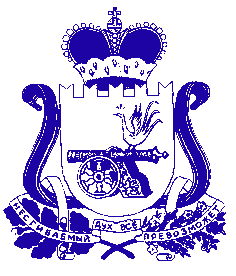 АДМИНИСТРАЦИЯ СМОЛЕНСКОЙ ОБЛАСТИП О С Т А Н О В Л Е Н И Еот  16.04.2012     №  277 (в редакции постановлений Администрации Смоленской области от 11.09.2012 № 621, от 20.05.2013 № 384)№п/пНаименование документовКоличество     листов1.Копия паспорта 2.Копия свидетельства о государственной регистрации крестьянского (фермерского) хозяйства 3.Копия уведомления о постановке на учет в налоговом органе в качестве главы крестьянского (фермерского) хозяйства4.Выписка из Единого государственного реестра индивидуальных предпринимателей5.Копия диплома или свидетельства об образовании, или копия трудовой книжки, или выписка из похозяйственной книги6.Бизнес-план по созданию и развитию крестьянского (фермерского) хозяйства в сфере молочного скотоводства, мясного скотоводства, овцеводства, козоводства и овощеводства, увеличению объемов производства и реализации сельскохозяйственной продукции7.План расходов за счет гранта 8.План расходов за счет единовременной помощи9.Рекомендательное письмо (письма) от органов местного самоуправления, общественных организаций, поручителей10.Справка налогового органа об отсутствии задолженности по налоговым и иным обязательным платежам на последнюю отчетную дату, предшествующую дате подачи заявки11.Справка о средней численности наемных работников за последний отчетный период, заверенная подписью и печатью 12.Выписка из расчетного счета банка, подтверждающая наличие собственных средств на реализацию проекта по созданию или расширению К(Ф)Х в размере не менее 10% от запрашиваемой суммы гранта и (или) единовременной помощи- заключить договор с Департаментом Смоленской области по сельскому хозяйству и продовольствию (далее - Департамент) о предоставлении гранта и (или) единовременной помощи на цели, указанные в плане расходов по созданию и развитию крестьянского (фермерского) хозяйства и (или) в плане расходов единовременной помощи на бытовое обустройство крестьянского (фермерского) хозяйства (далее – план расходов);- использовать грант и (или) единовременную помощь в течение 12 месяцев со дня поступления средств на счет только по плану расходов, утвержденному конкурсной комиссией, и использовать имущество, закупаемое за счет средств гранта и (или) единовременной помощи, исключительно на развитие моего хозяйства и бытовое обустройство;- в течение 12 месяцев со дня поступления средств на счет создать в моем хозяйстве не менее одного постоянного рабочего места на каждые 500 тыс. рублей гранта;- осуществлять деятельность хозяйства в течение не менее пяти лет после получения гранта и (или) единовременной помощи;- представлять бухгалтерскую и иную отчетность в установленные законодательством Российской Федерации сроки, а также материалы, запрашиваемые Департаментом;- обеспечивать доступ специалистов Департамента к месту ведения деятельности фермерского хозяйства с целью ознакомления с процессом реализации бизнес-плана.3. Согласен на передачу и обработку персональных данных в соответствии с законодательством Российской Федерации.Глава КФХ (Ф.И.О.) (полностью)_________________________________________________Адрес места регистрации, адрес фактического жительства____________________________Адрес месторасположения крестьянского (фермерского)  хозяйства____________________ Телефон, e-mail  и другие контактные сведения для оперативной связи _________________Доверенные лица, уполномоченные главой на получение  информации о конкурсе,  и  ихконтактные сведения __________________________________________________________    _____________________                  ____________________              (подпись)                                  (расшифровка подписи)Дата М.П.№п/пНаименование мероприятия (расходов)*Единицаизмере-нияКоли-чествоЦена (руб-лей)Сум-ма, всего (руб-лей)В том числе за счетВ том числе за счетСрок испол-нения (месяц, год)№п/пНаименование мероприятия (расходов)*Единицаизмере-нияКоли-чествоЦена (руб-лей)Сум-ма, всего (руб-лей)гран-тасобствен-ных средств (не менее 10%)Срок испол-нения (месяц, год)1.2.3.4.5.6.7.8.9.10.…ВСЕГО РАСХОДОВ ВСЕГО РАСХОДОВ ххххв том числе в том числе расходы в текущем годурасходы в текущем годуххххрасходы в следующем  годурасходы в следующем  годухххх№ п/пНаименование мероприятия (расходов)*Еди-ницаизме-ренияКоли-чествоЦена (руб-лей)Сумма, всего (руб-лей)В том числе за счетВ том числе за счетСрок испол-нения (месяц, год)№ п/пНаименование мероприятия (расходов)*Еди-ницаизме-ренияКоли-чествоЦена (руб-лей)Сумма, всего (руб-лей)едино-времен-ной помощисобствен-ных средств (не менее 10%)Срок испол-нения (месяц, год)1.2.3.4.…ВСЕГО РАСХОДОВВСЕГО РАСХОДОВххххв том числе в том числе расходы в текущем годурасходы в текущем годуххххрасходы в следующем  годурасходы в следующем  годухххх№ п/пНаименование критериевКоличество баллов1231.Направление деятельности крестьянского (фермерского) хозяйства, определенное бизнес-планом:1.- молочное скотоводство1001.- мясное скотоводство1001.- овцеводство801.- козоводство801.- овощеводство702.Наличие земельного участка сельскохозяйственного назначения, необходимого для реализации бизнес-плана*:2.- в собственности или аренде на 49 лет502.- смешанная (собственность и аренда)352.- в аренде от 5 до 48 лет302.- в аренде менее 5 лет103. Наличие сельскохозяйственной техники*:3. - самоходная и прицепная (навесная)503. - самоходная техника303. - прицепная (навесная)104.Наличие сельскохозяйственных животных*:- свыше 10 голов крупного рогатого скота50- от 5 до 10 голов крупного рогатого скота30- до 5 голов крупного рогатого скота10- свыше 30 голов овец (коз)50- от 10 до 30 голов овец (коз)30- до 10 голов овец (коз)105.Создание рабочих мест:5.- свыше 5205.- от 3 до 5106.Срок окупаемости бизнес-плана:6.- до 3 лет306.- до 5 лет206.- до 8 лет101237.Прирост поголовья сельскохозяйственных животных завершающего года реализации проекта к первому году его реализации (%):7.- свыше 20307.- от 10 до 20207.- до 10108.Прирост производства продукции (молока, мяса) завершающего года реализации проекта к первому году его реализации (%):8.- свыше 20508.- от 10 до 20258.- до 10109. Отдаленность К(Ф)Х от административных центров муниципальных районов Смоленской области и городов областного значения (км):9. - свыше 20109. - от 11 до 20 включительно59. - до 10 включительно010.Членство в сельскохозяйственных потребительских коперативах:10.- состоит3010.- не состоит011. Уровень профессионального образования:11. - наличие высшего или среднего специального сельскохозяйственного образования1511. - наличие дополнительного профессионального образования по сельскохозяйственной специальности1011. - наличие трудового стажа в сельском хозяйстве не менее трех лет511. - наличие опыта ведения ЛПХ в течение не менее трех лет512.Наличие заключенных предварительных договоров  о реализации сельскохозяйственной продукции на сумму более 30 тысяч рублей* 513.Наличие рекомендательных писем  от органов местного самоуправления514.Наличие рекомендательных писем   от общественных организаций (за каждое письмо)215.Запрашивается меньший размер гранта и (или) единовременной помощи (за каждые 10% снижения)10Максимальное количество балловМаксимальное количество баллов457№ п/пНаименование К(Ф)ХИтоговый балл